IEEE P802.15Wireless Personal Area NetworksIEEE Project 802Working Group 15, Task Group 4rMeeting Minutes:  January 12-15, 2015 IEEE Wireless Interim MeetingActing Chair: Benjamin Rolfe (Blind Creek Associates)Acting Recording Secretary: Benjamin Rolfe (Blind Creek Associates)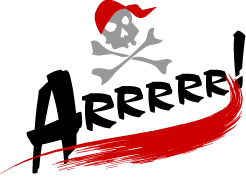 ContentsMonday January 12, 2015, AM2	Error! Bookmark not defined.Tuesday January 13, 2015, AM2	Error! Bookmark not defined.Thursday January 15, 2015, PM1	Error! Bookmark not defined.Tuesday, July 14, 2015Chair called meeting to order. Chair presents the opening report, document 15-15-0591-00.  Attendees are directed to review slides 3-7, IEEE Patent policy and operating rules.  Attendees are informed that:The IEEE’s patent policy is consistent with the ANSI patent policy and is described in Clause 6 of the IEEE-SA Standards Board Bylaws;Early identification of patent claims which may be essential for the use of standards under development is strongly encouraged; There may be Essential Patent Claims of which the IEEE is not aware. Additionally, neither the IEEE, the WG, nor the WG chair can ensure the accuracy or completeness of any assurance or whether any such assurance is, in fact, of a Patent Claim that is essential for the use of the standard under development.The foregoing information was provided and slides 3 through 7 of 15-15-0591-00 were shown;   the chair provided an opportunity for participants to identify patent claim(s)/patent application claim(s) and/or the holder of patent claim(s)/patent application claim(s) of which the participant is personally aware and that may be essential for the use of that standard: No responses were heard.The plan for the week is presented.   There is no discussion.Chair presents the agenda, document # 15-15-0525 -00.  Following no discussion nor objection the agenda is approved by unanimous consent. Chair reports on status and progress of TG4r up to the current meeting, and the changing participation environment which has resulted in a lack of contributions. Pat Kinney leads a discussion regarding possible refocusing of the TG to encourage broader participation. Chair leads a discuss future of the TG.  Following discussion, chair does an informal poll of support for revising the project scope per possibilities presented by P. Kinney.  The general sense of the group is little interest.    Meeting adjourned. 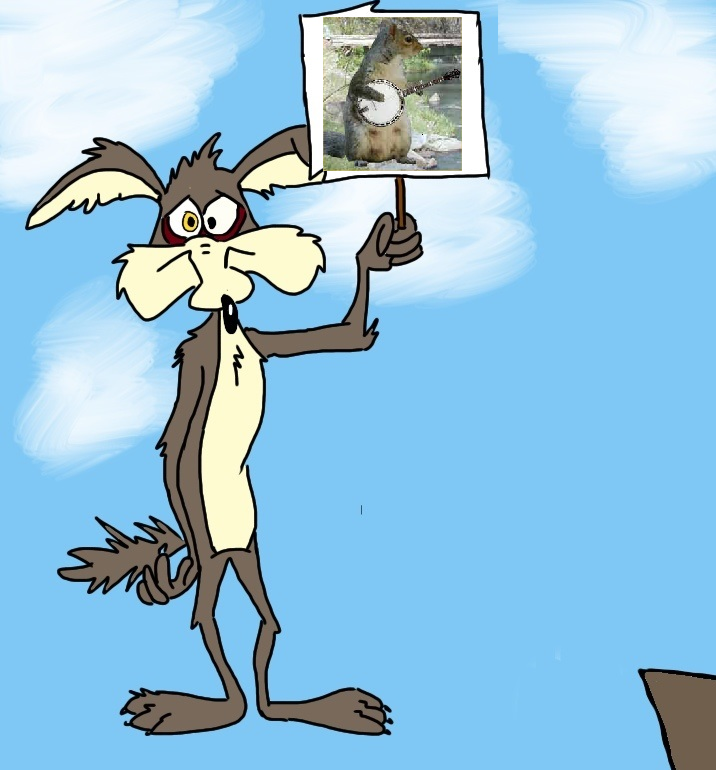 ProjectIEEE P802.15 Working Group for Wireless Personal Area Networks (WPANs)IEEE P802.15 Working Group for Wireless Personal Area Networks (WPANs)TitleTask Group 4r Minutes, Kona, July 2015
Task Group 4r Minutes, Kona, July 2015
Date SubmittedJuly  2015July  2015Source[Benjamin Rolfe]
[Blind Creek Associates][Ben Rolfe][BCA]E-mail: [ben.rolfe @ ieee.org ]Re:Meeting minutesMeeting minutesAbstractTask Group minutes for July in Kona, Hi, USA,Task Group minutes for July in Kona, Hi, USA,PurposeNoticeThis document has been prepared to assist the IEEE P802.15.  It is offered as a basis for discussion and is not binding on the contributing individual(s) or organization(s). The material in this document is subject to change in form and content after further study. The contributor(s) reserve(s) the right to add, amend or withdraw material contained herein.This document has been prepared to assist the IEEE P802.15.  It is offered as a basis for discussion and is not binding on the contributing individual(s) or organization(s). The material in this document is subject to change in form and content after further study. The contributor(s) reserve(s) the right to add, amend or withdraw material contained herein.ReleaseThe contributor acknowledges and accepts that this contribution becomes the property of IEEE and may be made publicly available by P802.15.The contributor acknowledges and accepts that this contribution becomes the property of IEEE and may be made publicly available by P802.15.